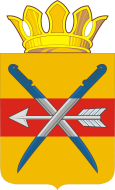 РОССИЙСКАЯ ФЕДЕРАЦИЯ    РОСТОВСКАЯ  ОБЛАСТЬМУНИЦИПАЛЬНОЕ ОБРАЗОВАНИЕ «ТАЦИНСКИЙ РАЙОН»АДМИНИСТРАЦИЯ ТАЦИНСКОГО РАЙОНАПостановление___февраля 2023 г.			 № ___                            ст. ТацинскаяВ соответствии с постановлением Администрации Тацинского района от 31.12.2015 № 876 "Об утверждении Правил разработки и утверждения бюджетного прогноза Тацинского района на долгосрочный период",ПОСТАНОВЛЯЮ:Внести изменение в постановление Администрации Тацинского района от 27.10.2022 №1149 "Об утверждении бюджетного прогноза Тацинского района на период 2023 – 2028 годов", изложив приложения 2-3 к  бюджетному прогнозу Тацинского района на период 2023 – 2028 годов в редакции согласно приложениям 1-2 к настоящему постановлению.Настоящее постановление вступает в силу со дня его официального опубликования.Контроль за выполнением настоящего постановления возложить на первого заместителя главы администрации по экономике, финансам и производственному комплексу Р.П. Курличенко. Глава администрации Тацинского района                                                                                 С.Л. СягайлоПостановление вносит Финансовый отделАдминистрации Тацинского районаПриложение №1 к постановлению Администрации Тацинского районаот __.02.2023 №____приложение №2 к бюджетному прогнозуТацинского района на период 2023-2028 годовПриложение №2 к постановлению Администрации Тацинского районаот __.02.2023 №____приложение №3 к бюджетному прогнозуТацинского района на период 2023-2028 годовПоказатели финансового обеспечения муниципальных программ Тацинского районаУправляющий делами                                                       Л.Н. ЕрошенкоО внесении изменений в постановление Администрации Тацинского района от 27.10.2022 №1149 "Об утверждении бюджетного прогноза Тацинского района на период 2020 – 2025 годов"Расходы на финансовое обеспечение реализации муниципальных программ Тацинского района (млн. руб.)Расходы на финансовое обеспечение реализации муниципальных программ Тацинского района (млн. руб.)Расходы на финансовое обеспечение реализации муниципальных программ Тацинского района (млн. руб.)Расходы на финансовое обеспечение реализации муниципальных программ Тацинского района (млн. руб.)Расходы на финансовое обеспечение реализации муниципальных программ Тацинского района (млн. руб.)Расходы на финансовое обеспечение реализации муниципальных программ Тацинского района (млн. руб.)Расходы на финансовое обеспечение реализации муниципальных программ Тацинского района (млн. руб.)Наименование муниципальной программыГод периода прогнозированияГод периода прогнозированияГод периода прогнозированияГод периода прогнозированияГод периода прогнозированияГод периода прогнозированияНаименование муниципальной программы202320242025202620272028"Развитие здравоохранения"0,90,60,60,60,60,6"Развитие образования"655,4613612,4615,5618,5621,6"Молодежная политика и социальная активность"0,50,50,50,50,50,5"Социальная поддержка граждан"352,8299,6304,7306,2307,7309,3"Доступная среда"0,020,020,02000"Территориальное планирование и обеспечение доступным и комфортным жильем населения Тацинского района"17,17,99,99,91010"Обеспечение качественными жилищно-коммунальными услугами населения Тацинского района"163,5215,62,62,62,62,6"Обеспечение общественного порядка и профилактика правонарушений"5,22,82,82,82,82,8"Защита населения и территории от чрезвычайных ситуаций, обеспечение пожарной безопасности и безопасности людей на водных объектах"15,914,915,415,515,615,6"Развитие культуры и туризма"40,637,539,339,539,739,9"Охрана окружающей среды и рациональное природопользование"30,617,517,617,717,817,9"Развитие физической культуры и спорта"140,6164,5999,19,1"Экономическое развитие и инновационная экономика"0,10,10,10,10,10,1"Информационное общество"1713,213,713,813,813,9"Развитие транспортной системы"308,566,31068,21073,51078,91084,2"Развитие сельского хозяйства и регулирование рынков сельскохозяйственной продукции, сырья и продовольствия"610,36,16,16,26,2"Муниципальная политика"47,447,836,536,736,937"Энергоэффективность и развитие промышленности и энергетики"0,300 000"Управление муниципальными финансами и создание условий для эффективного управления муниципальными финансами"17,416,617,217,317,417,5"Поддержка казачьих обществ Тацинского района"3,63,83,83,83,83,9"Комплексное развитие сельских территорий"0,30,30,30,30,30,3ВСЕГО:1823,71532,82160,72171,42182,32193